Dear Sir/Madam,1	This Addendum informs you that the scheduled workshop and FG ML5G meeting which was planned in ETSI premises in Sophia Antipolis, France, will be held as an e-meeting due to the coronavirus disease 2019 (COVID-19). 2	The joint ITU-ETSI Workshop “Machine Learning in Communication Networks” will take place on 16 March 2020. ETSI welcomes participants on site at ETSI headquarters in Sophia Antipolis, France, but it is expected that most of the participants will join remotely. In order to participate (whether online or on site) at the workshop, you need to register on the ETSI website . The workshop is open, i.e., no membership at ETSI or at ITU is required for attending. The workshop program will be available on the ITU website: https://www.itu.int/en/ITU-T/Workshops-and-Seminars/20200318/Pages/default.aspx.3	FG ML5G will take place from 17 to 18 March 2020 as an e-meeting only. Information relating to the schedule of the e-meeting, including the draft agenda and connection information will be available on the FG homepage: https://www.itu.int/en/ITU-T/focusgroups/ml5g/Pages/default.aspx. 4	Participation in the FG ML5G e-meeting is open to ITU Member States, Sector Members, Associates and Academic Institutions and to any individual from a country that is a member of ITU who wishes to contribute to the work. This includes individuals who are also members of international, regional and national organizations. Prior registration for remote participation is mandatory and needs to be done via online form. For non-ITU users, please consult the dedicated page on how to create an account. Please contact tsbfgml5g@itu.int if you have questions.Yours faithfully, Chaesub Lee
Director of the Telecommunication
Standardization Bureau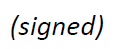 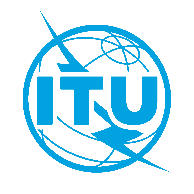 International telecommunication unionTelecommunication Standardization BureauInternational telecommunication unionTelecommunication Standardization BureauGeneva, 6 March 2020Geneva, 6 March 2020Ref:Addendum 2 to TSB Circular 220 TSB Events/RSAddendum 2 to TSB Circular 220 TSB Events/RSTo:-	Administrations of Member States of
the Union;-	ITU-T Sector Members;-	ITU-T Associates;-	ITU AcademiaTo:-	Administrations of Member States of
the Union;-	ITU-T Sector Members;-	ITU-T Associates;-	ITU AcademiaContact:Reinhard SchollReinhard SchollTo:-	Administrations of Member States of
the Union;-	ITU-T Sector Members;-	ITU-T Associates;-	ITU AcademiaTo:-	Administrations of Member States of
the Union;-	ITU-T Sector Members;-	ITU-T Associates;-	ITU AcademiaTel:+41 22 730 5860+41 22 730 5860To:-	Administrations of Member States of
the Union;-	ITU-T Sector Members;-	ITU-T Associates;-	ITU AcademiaTo:-	Administrations of Member States of
the Union;-	ITU-T Sector Members;-	ITU-T Associates;-	ITU AcademiaFax:+41 22 730 5853+41 22 730 5853To:-	Administrations of Member States of
the Union;-	ITU-T Sector Members;-	ITU-T Associates;-	ITU AcademiaTo:-	Administrations of Member States of
the Union;-	ITU-T Sector Members;-	ITU-T Associates;-	ITU AcademiaE-mail:tsbfgml5g@itu.int tsbfgml5g@itu.int Copy to:-	The Chairmen and Vice-Chairmen of ITU-T Study Groups and Focus Groups;-    The Chairmen and Vice-Chairmen of ITU-T Focus Groups;-	The Director of the Telecommunication Development Bureau;-	The Director of the Radiocommunication BureauCopy to:-	The Chairmen and Vice-Chairmen of ITU-T Study Groups and Focus Groups;-    The Chairmen and Vice-Chairmen of ITU-T Focus Groups;-	The Director of the Telecommunication Development Bureau;-	The Director of the Radiocommunication BureauSubject:Workshop on "Machine Learning in Communication Networks" (16 March 2020) and ITU-T Focus Group ML5G meeting (17-18 March 2020) will be held as an e-meeting.Workshop on "Machine Learning in Communication Networks" (16 March 2020) and ITU-T Focus Group ML5G meeting (17-18 March 2020) will be held as an e-meeting.Workshop on "Machine Learning in Communication Networks" (16 March 2020) and ITU-T Focus Group ML5G meeting (17-18 March 2020) will be held as an e-meeting.Workshop on "Machine Learning in Communication Networks" (16 March 2020) and ITU-T Focus Group ML5G meeting (17-18 March 2020) will be held as an e-meeting.